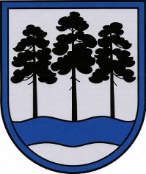 OGRES  NOVADA  PAŠVALDĪBAReģ.Nr.90000024455, Brīvības iela 33, Ogre, Ogres nov., LV-5001tālrunis 65071160, fakss 65071161, e-pasts: ogredome@ogresnovads.lv, www.ogresnovads.lv PAŠVALDĪBAS DOMES SĒDES PROTOKOLA IZRAKSTS36.§Par Ogres novada attīstības programmas 2014. -2020.gadam 2018.gada īstenošanas pārskata apstiprināšanu 	Noklausoties Ogres novada pašvaldības Infrastruktūras veicināšanas nodaļas telpiskā plānotāja – galvenā speciālista lauku infrastruktūras jautājumos Jevgēnija Duboka ziņojumu par attīstības programmas 2014. – 2020. gadam īstenošanu 2018. gadā un pamatojoties uz likuma “Par pašvaldībām” 14.panta otrās daļas 1.punktu un Ministru kabineta 2014.gada 14.oktobra noteikumu Nr.628 „Noteikumi par pašvaldību teritorijas attīstības plānošanas dokumentiem” 25.punktu,balsojot: PAR – 14 balsis (E.Helmanis, G.Sīviņš, J.Laizāns, A.Mangulis, M.Siliņš, S.Kirhnere, A.Purviņa, Dz.Žindiga, Dz.Mozule, D.Širovs, J.Laptevs, J.Iklāvs, J.Latišs, E.Bartkevičs), PRET – nav, ATTURAS – 1 balss (I.Vecziediņa), Ogres novada pašvaldības dome NOLEMJ:Apstiprināt pārskatu par Ogres novada attīstības programmas 2014.-2020.gadam īstenošanu 2018.gadā (pielikums). Uzdot Ogres novada pašvaldības centrālas administrācijas “Ogres novada pašvaldība” Sabiedrisko attiecību nodaļai mēneša laikā nopublicēt Pārskatu par Ogres novada attīstības programmas 2014.-2020.gadam īstenošanu 2018.gadā Ogres novada pašvaldības tīmekļa vietnē.Kontroli par lēmuma izpildi uzdot izpilddirektora vietniekam.(Sēdes vadītāja,domes priekšsēdētāja E.Helmaņa paraksts)Ogrē, Brīvības ielā 33Nr.132019.gada 17.oktobrī